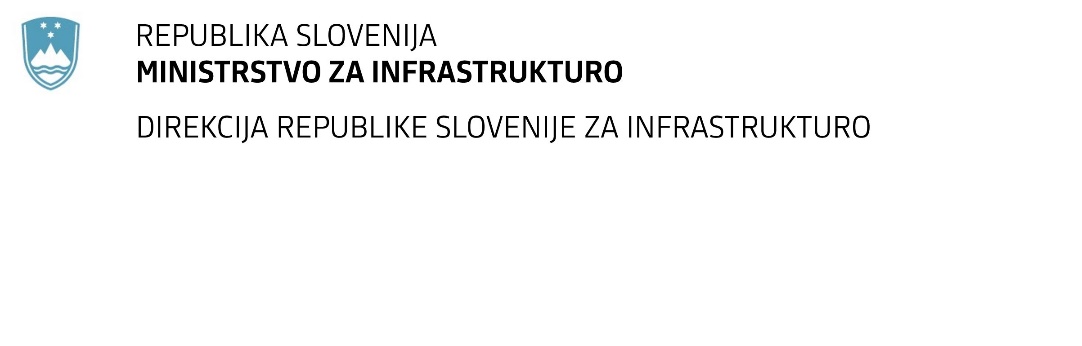 SPREMEMBA RAZPISNE DOKUMENTACIJE za oddajo javnega naročila Obvestilo o spremembi razpisne dokumentacije je objavljeno na "Portalu javnih naročil" in na naročnikovi spletni strani. K obvestilu o spremembi je na naročnikovi spletni strani priložen čistopis spremenjenega dokumenta. Obrazložitev sprememb:Spremembe so sestavni del razpisne dokumentacije in jih je potrebno upoštevati pri pripravi ponudbe.Številka:43001-28/2020-01oznaka naročila:A-38/20 G   Datum:24.06.2020MFERAC:2431-20-000216/0Sanacija mostu čez kanal SD1 v Zlatoličju (MB0025) na R2-454/1400 v km 12,255Postavka je odstranjena iz popisa.Objavljen je čistopis popisa del.